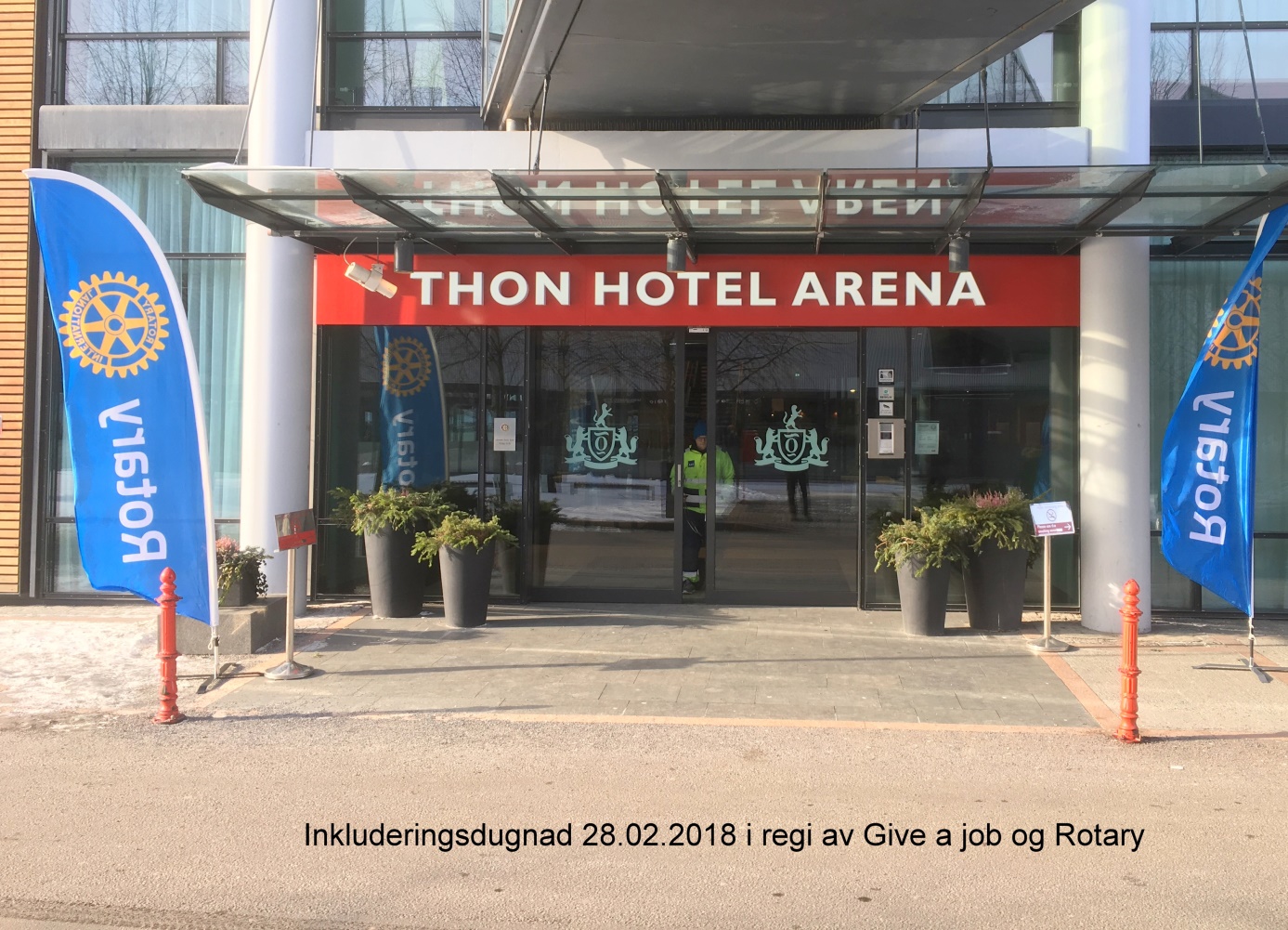 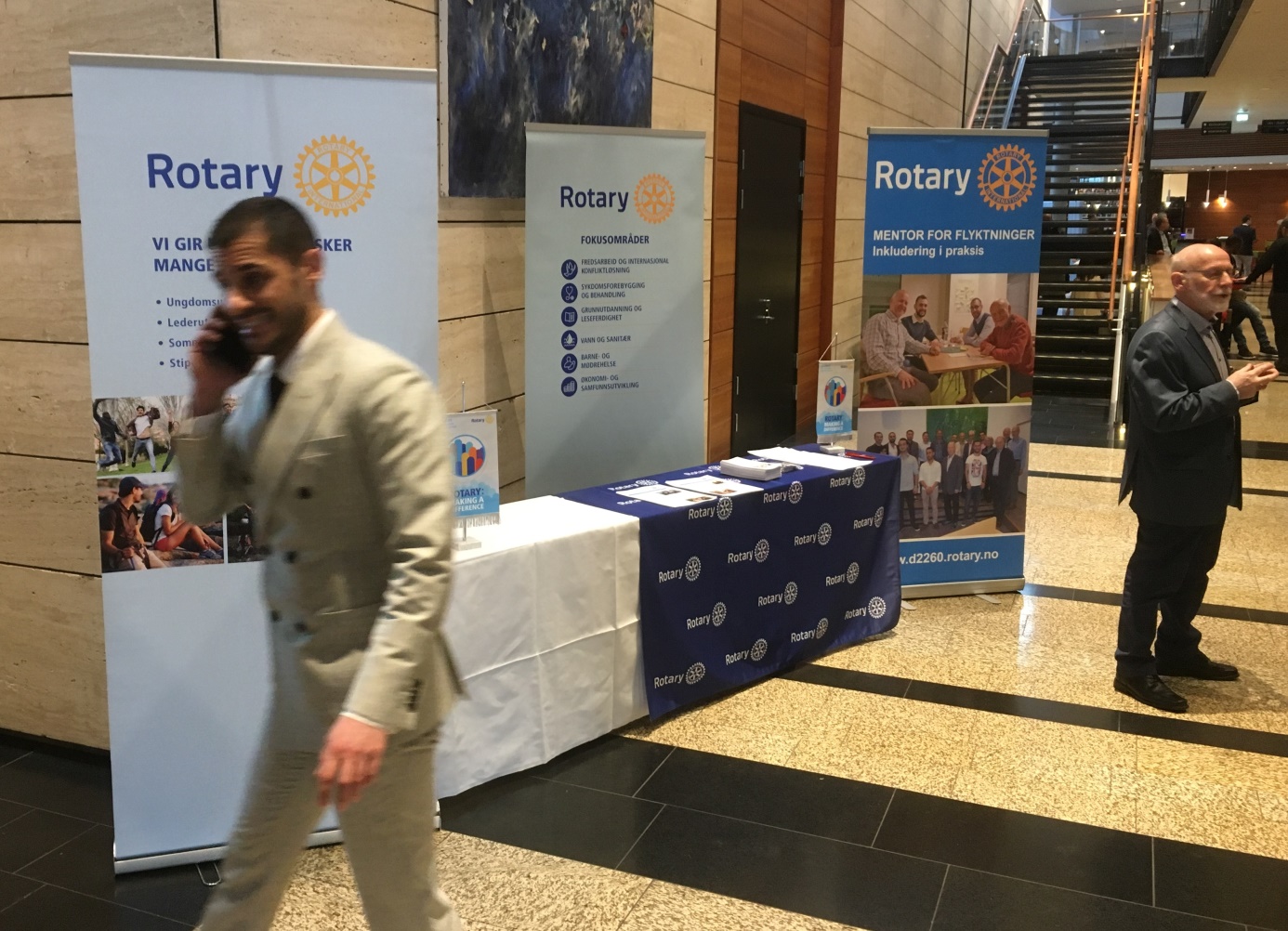 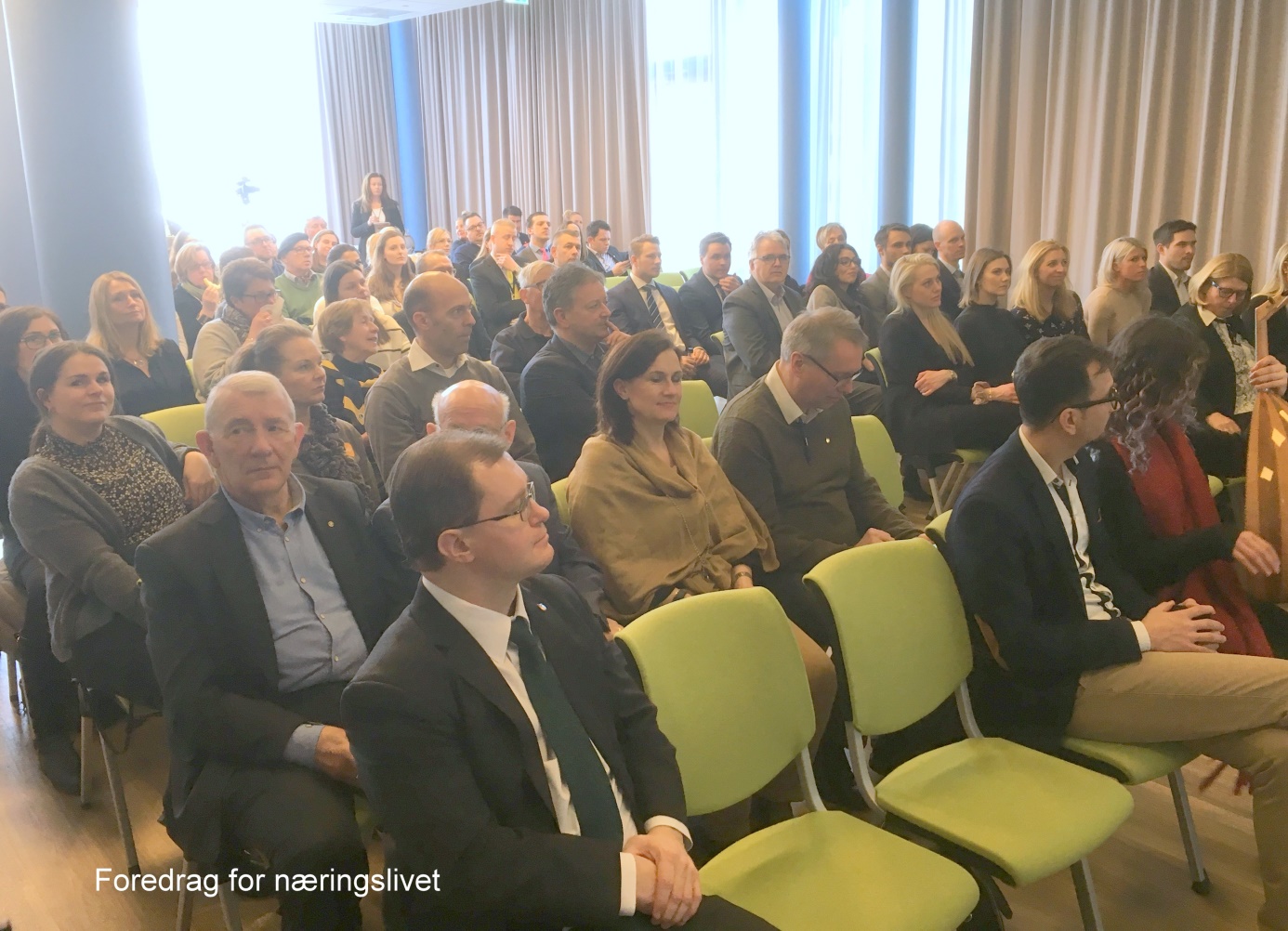 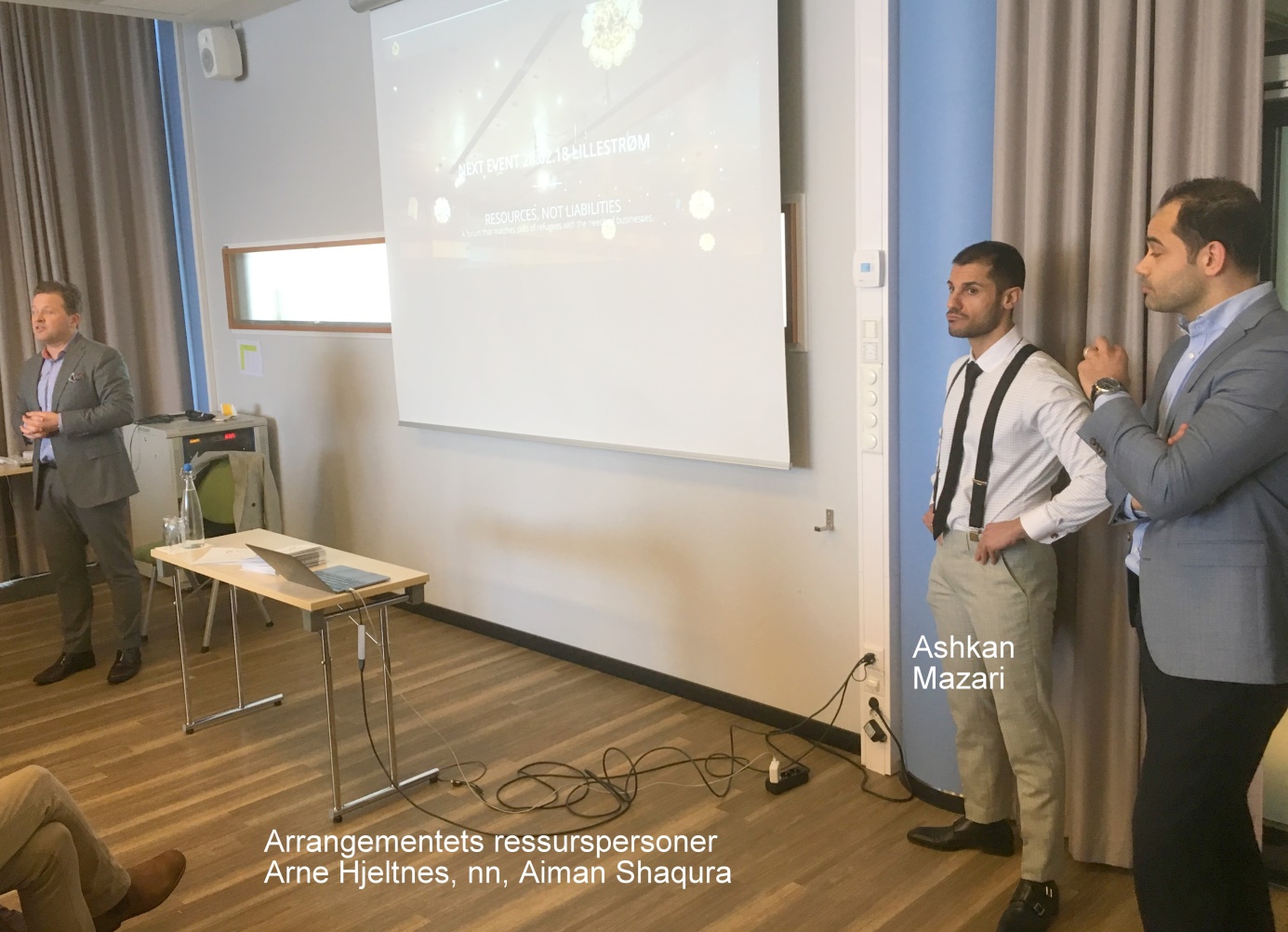 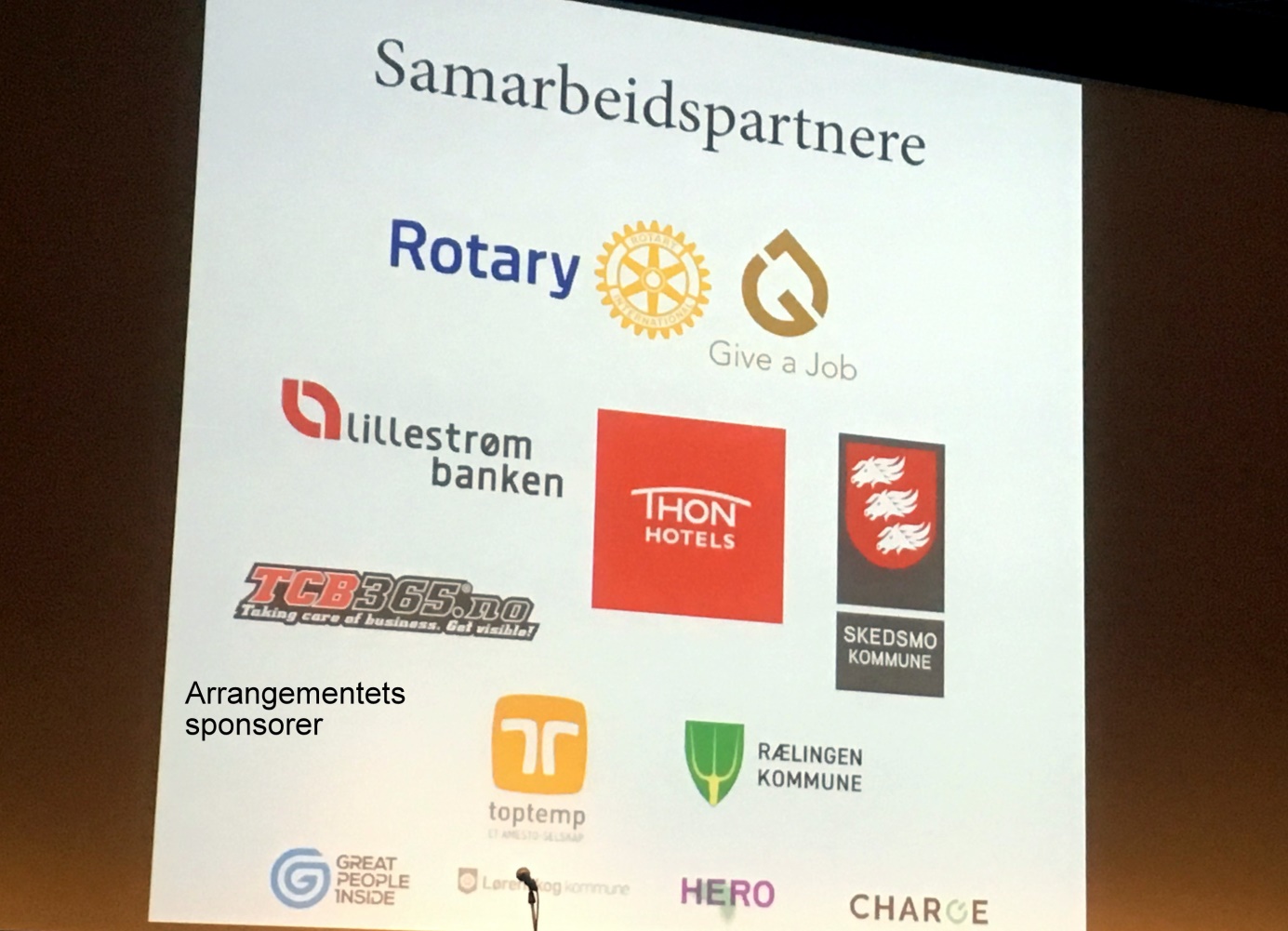 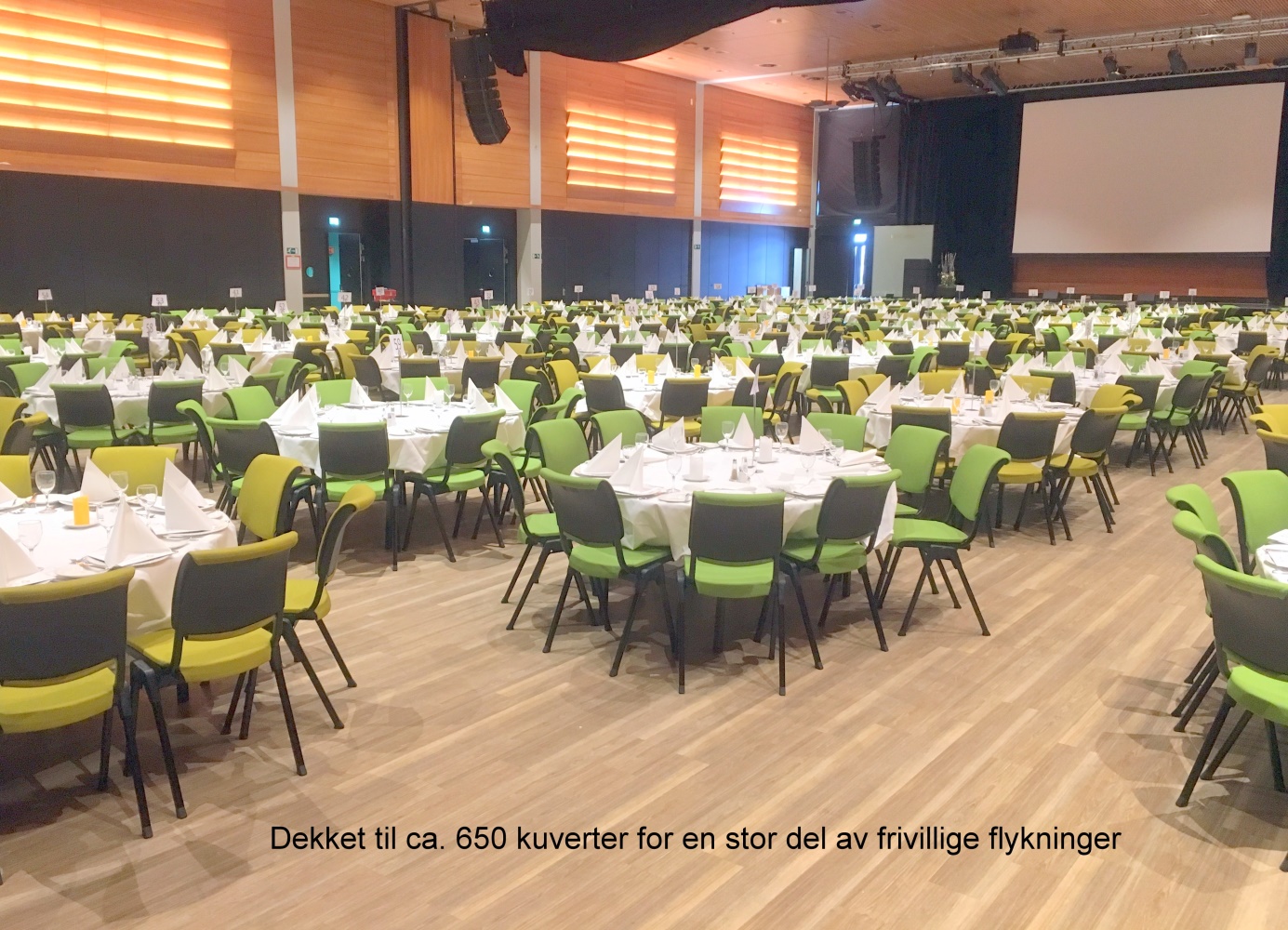 
I minglingfasen var hele resepsjonen på hotellet stappfullt av mennesker i samtale med de ulike firmaer som hadde små, enkle stands. Det var et stort engasjement fra begge sider – dette funket svært bra!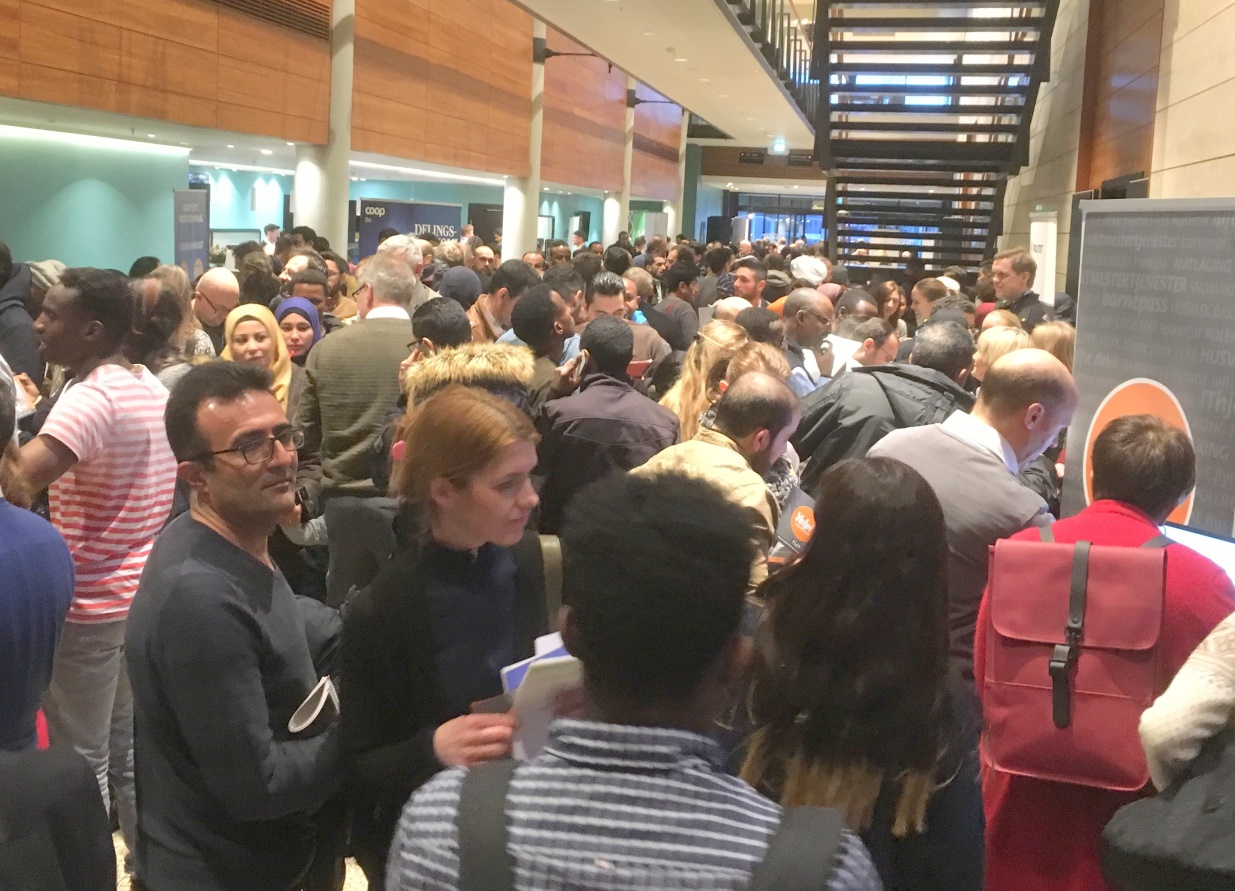 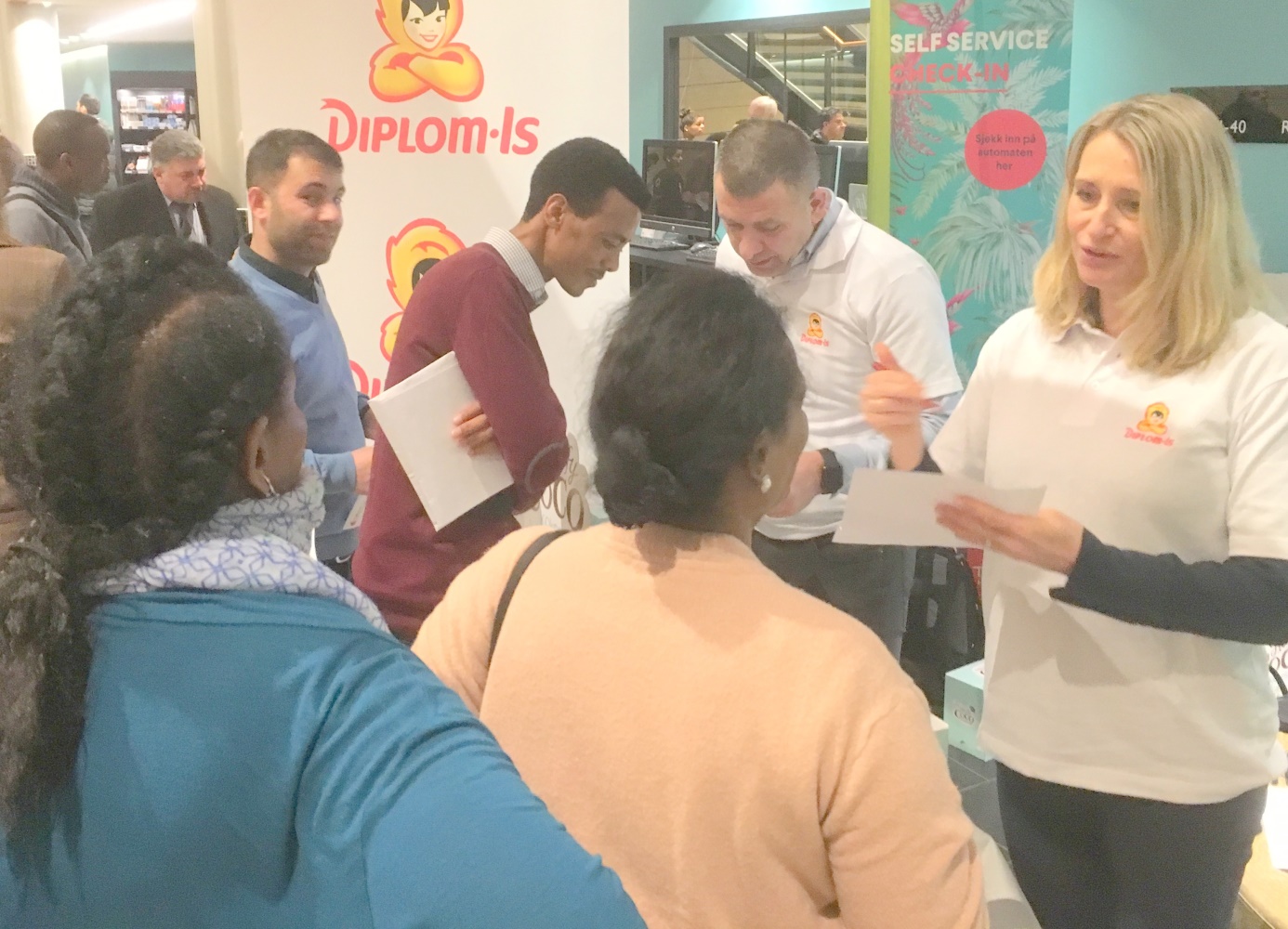 
Nicolai Jakhelln (Jakhelln-Gruppen) i diskusjon med en arbeidssøker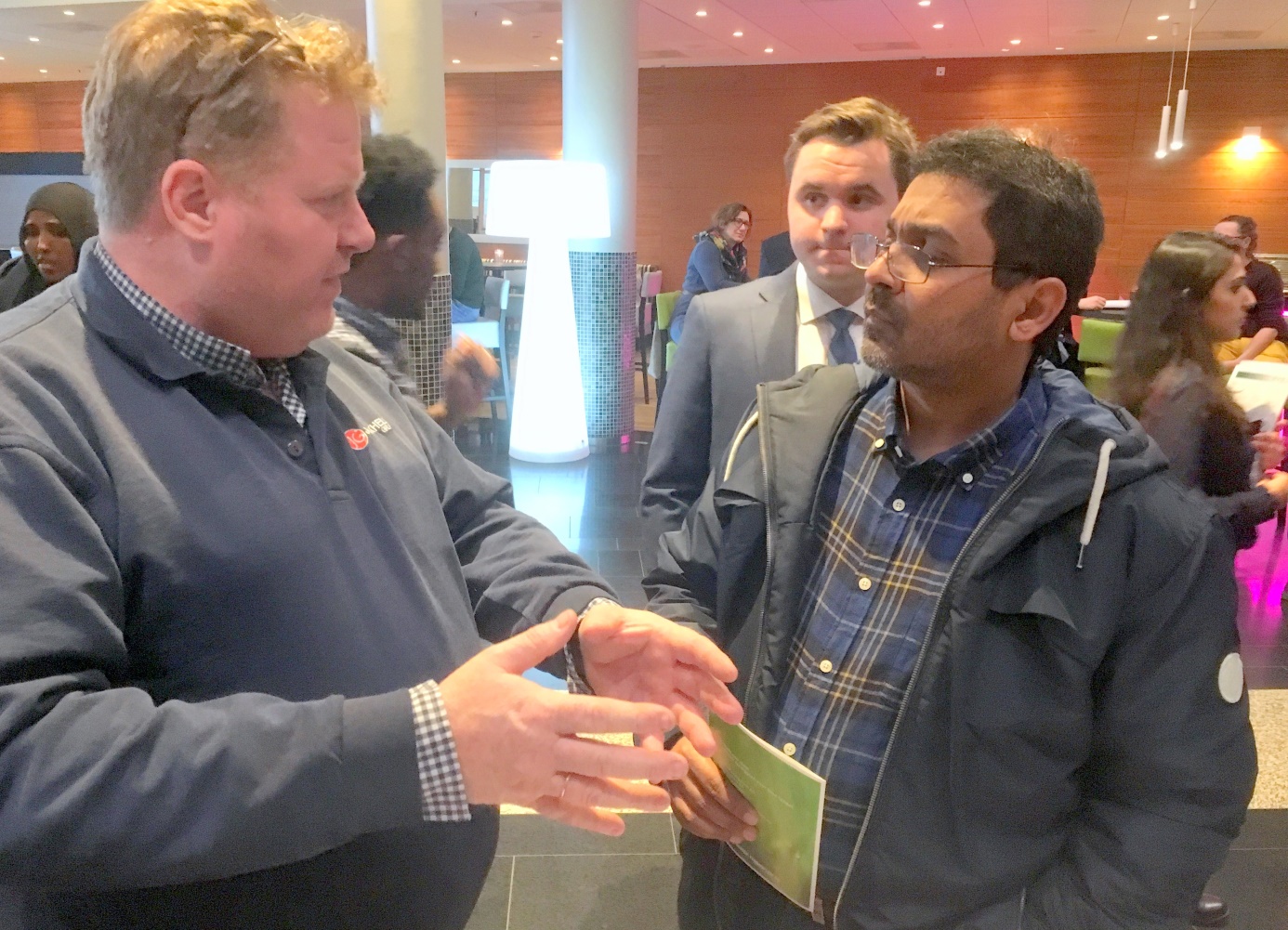 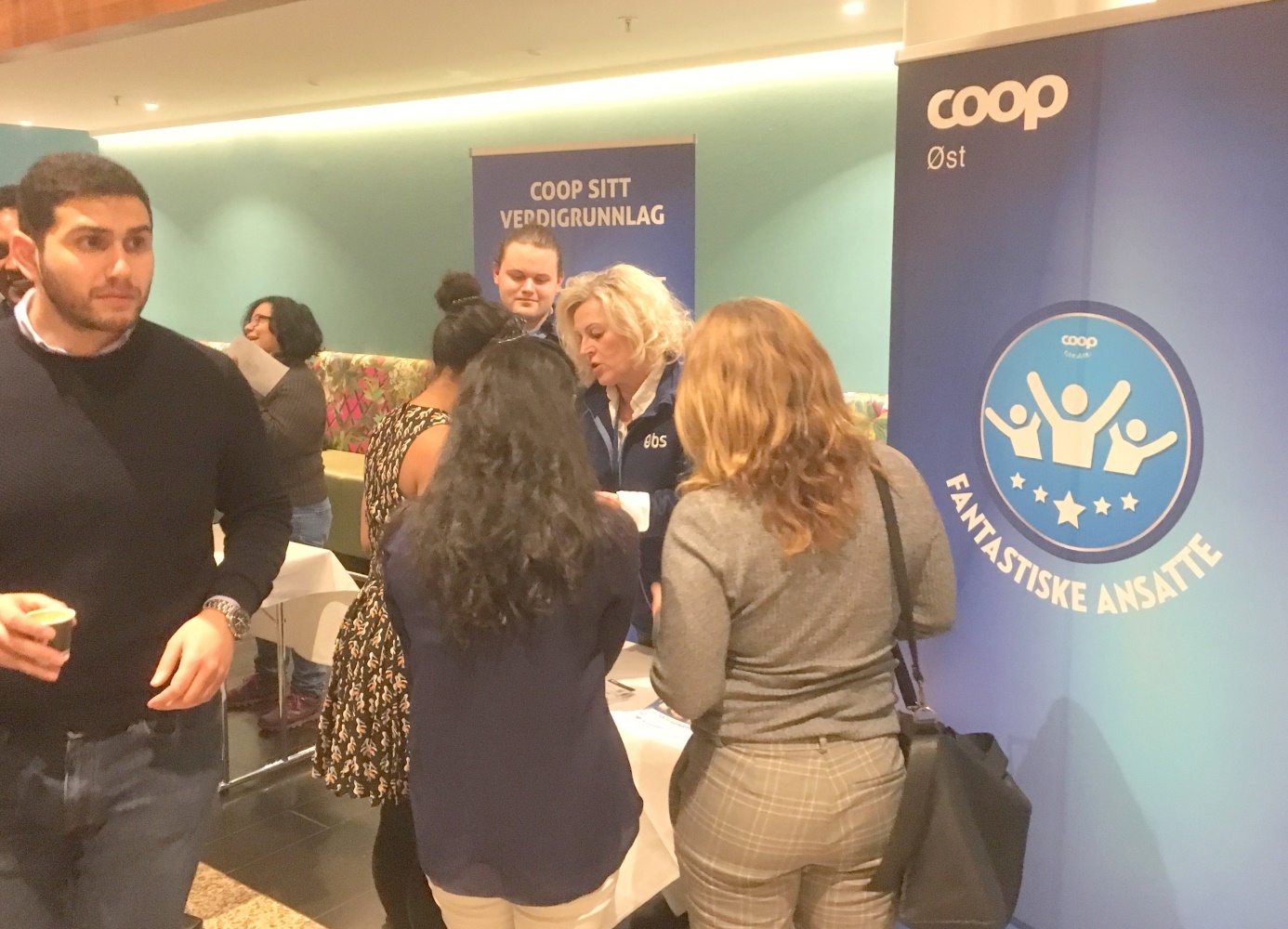 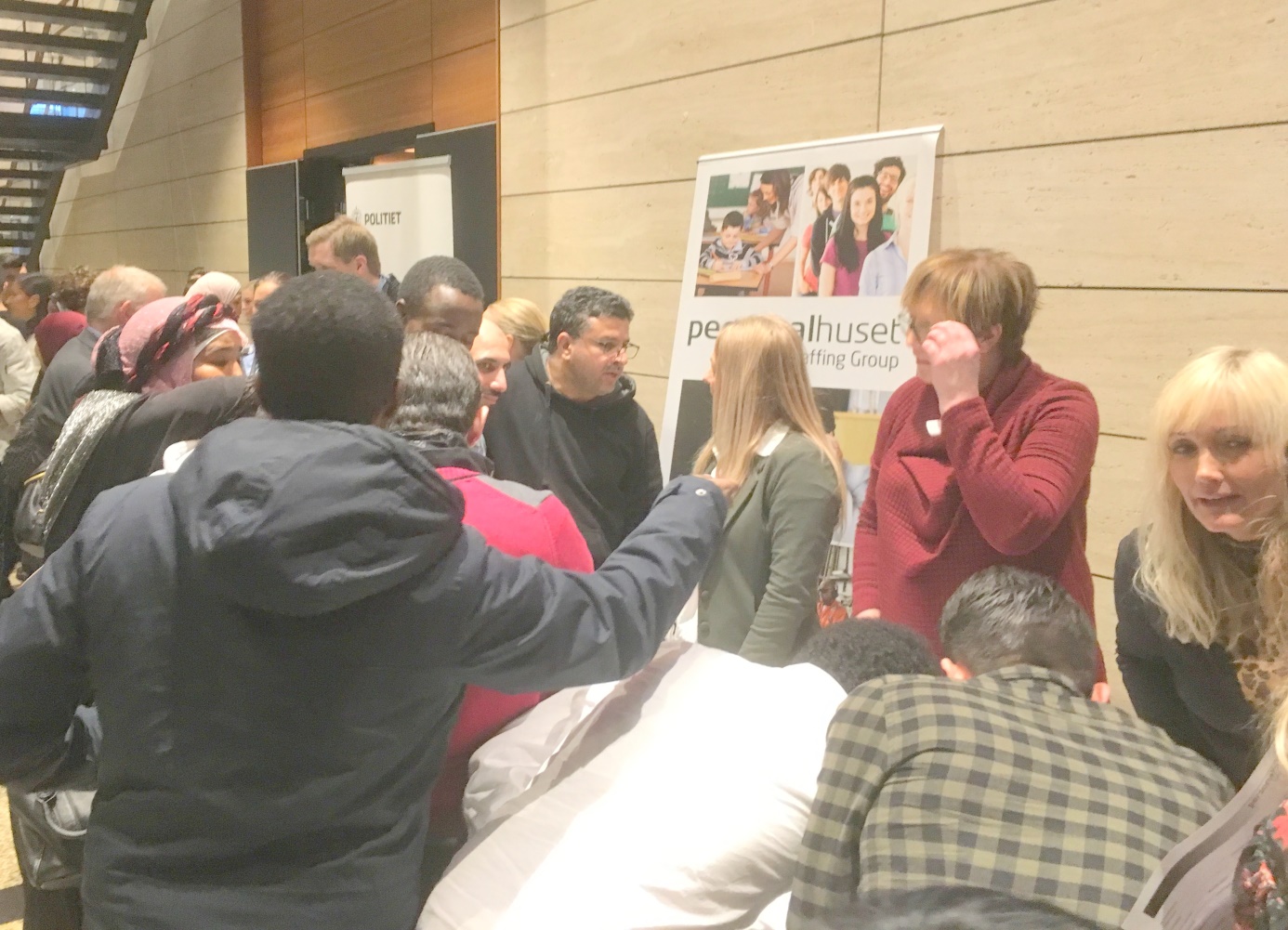 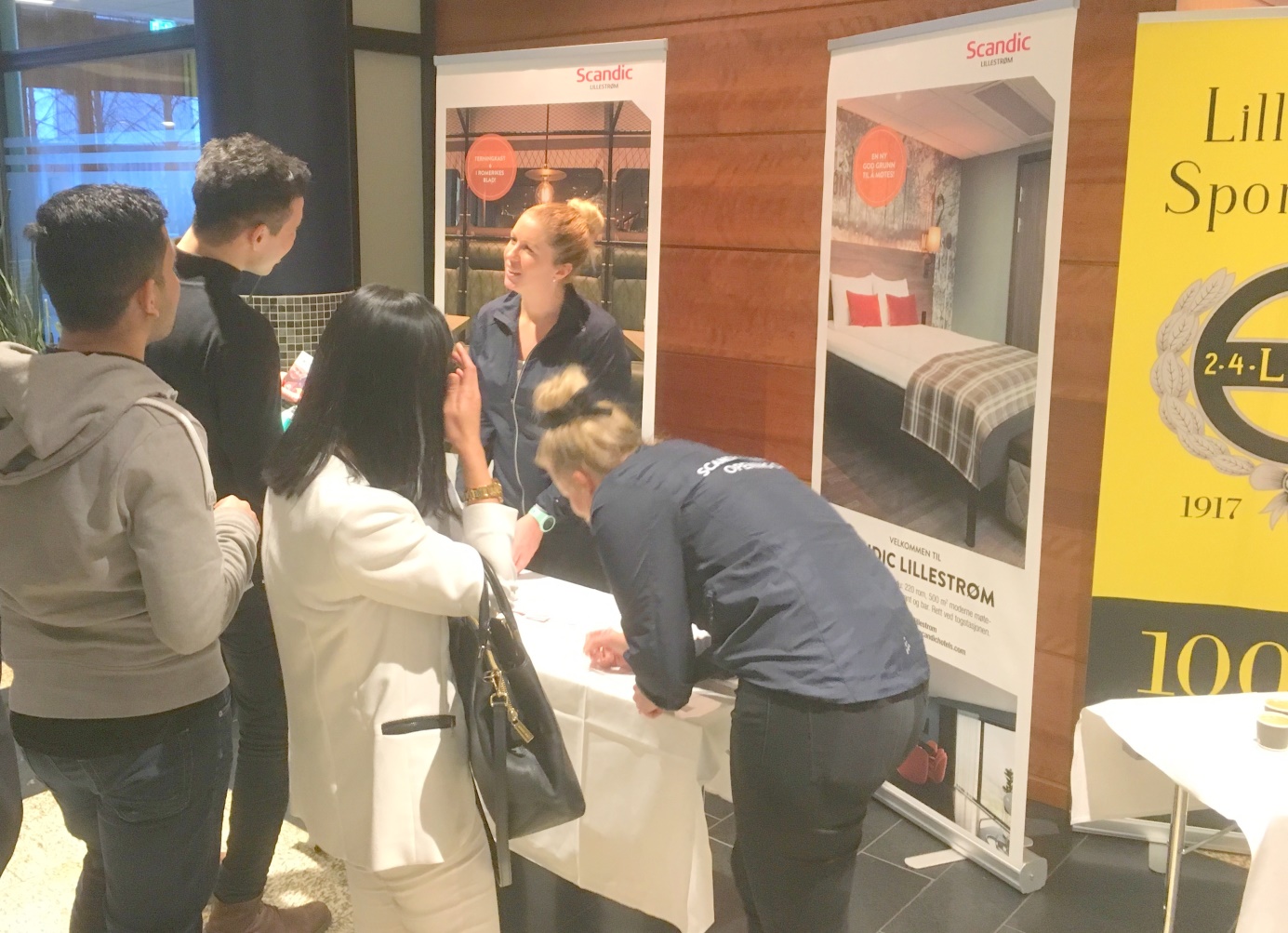 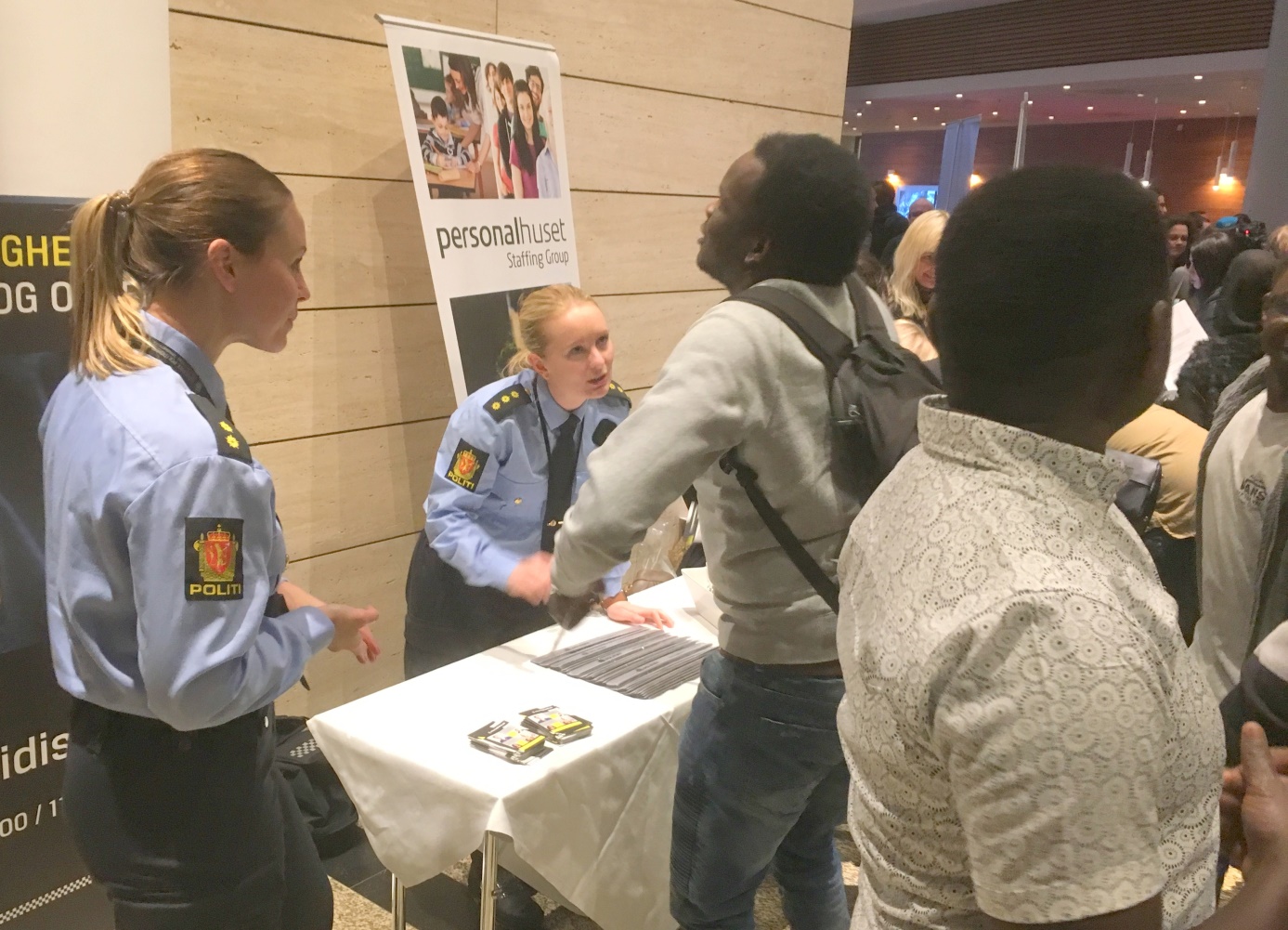 
Besøk på Thon Hotels stand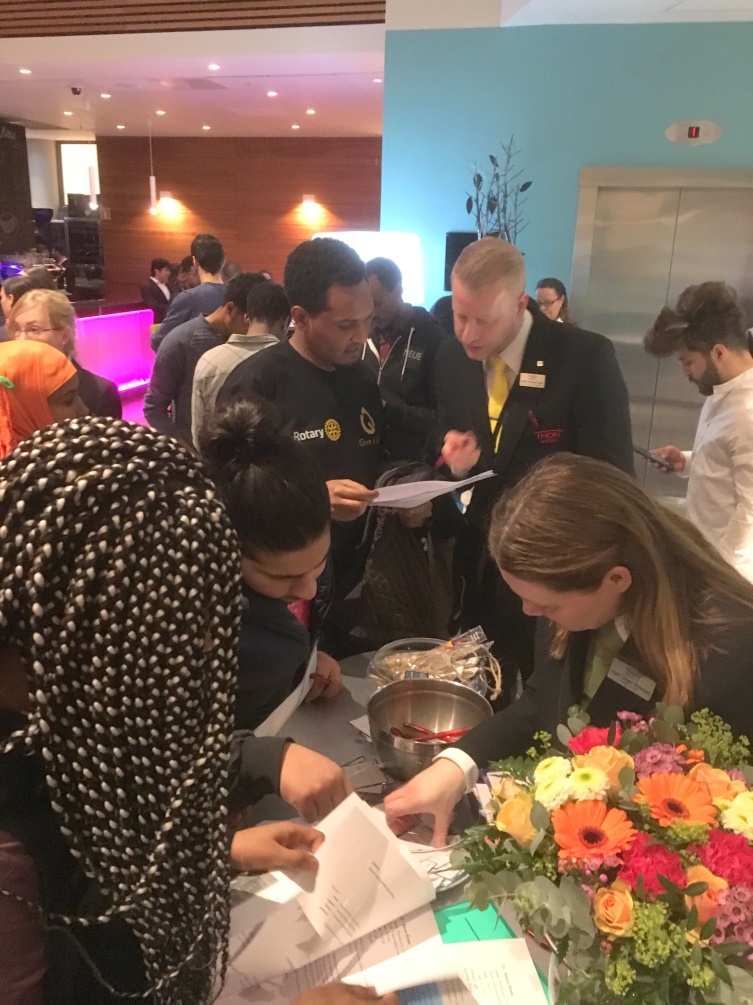 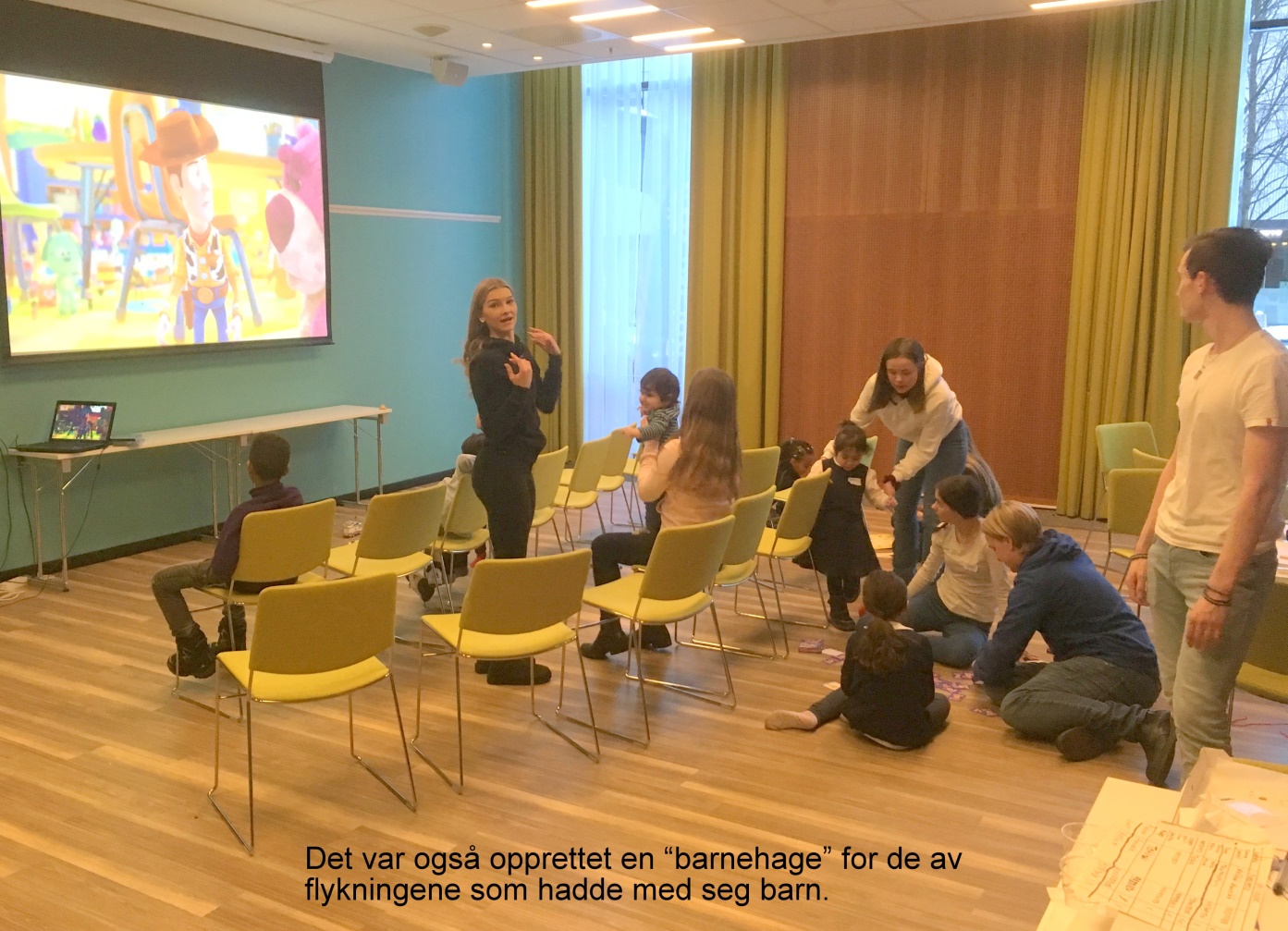 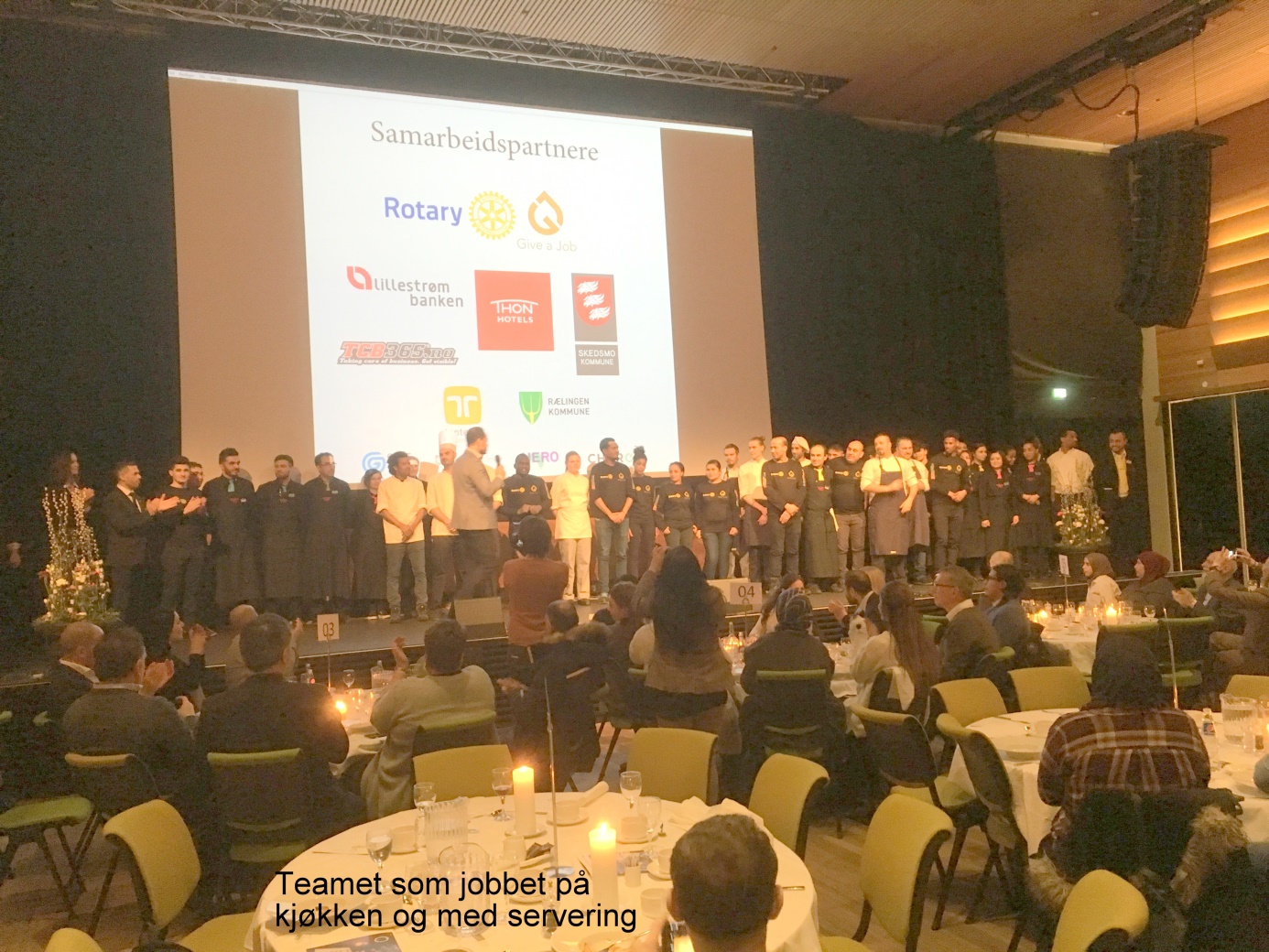 